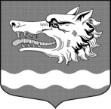 СОВЕТ ДЕПУТАТОВ  МУНИЦИПАЛЬНОГО ОБРАЗОВАНИЯРаздольевское сельское поселение муниципального образованияПриозерский муниципальный район Ленинградской областиРЕШЕНИЕ11 марта 2022 года	      		                        	                               № 155Об утверждении проекта Устава муниципального образования Раздольевское сельское поселение муниципального образования Приозерский муниципальный район Ленинградской области в новой редакцииВ соответствии с Федеральным законом от 06 октября 2003 года № 131-ФЗ «Об общих принципах организации местного самоуправления в Российской Федерации». В целях приведения Устава муниципального образования Раздольевское сельское поселение в соответствие с действующим законодательством, Совет депутатов муниципального образования Раздольевское сельское поселение муниципального образования Приозерский   муниципальный район Ленинградской области РЕШИЛ:1. Утвердить проект Устава муниципального образования Раздольевское сельское поселение муниципального образования Приозерский муниципальный район Ленинградской области в новой редакции (Приложение № 1). 2. Провести публичные слушания по вопросу принятия Устава муниципального образования Раздольевское сельское поселение муниципального образования Приозерский муниципальный район Ленинградской области.3. Назначить дату проведения публичных слушаний на 30 марта 2022 года в 16 часов 00 минут в помещении администрации МО Раздольевское сельское поселение.4. Инициатор проведения публичных слушаний - Совет депутатов муниципального образования Раздольевское сельское поселение муниципального образования Приозерский муниципальный район Ленинградской области.5. Опубликовать настоящее решение, порядок учета предложений населения по проекту Устава, порядок участия граждан в обсуждении проекта Устава в средствах массовой информации Приозерского района и разместить на официальном сайте поселения Раздольевское.рф.Глава муниципального образования                                              А.В. ДолговС приложением можно ознакомиться на сайте раздольевское.рф